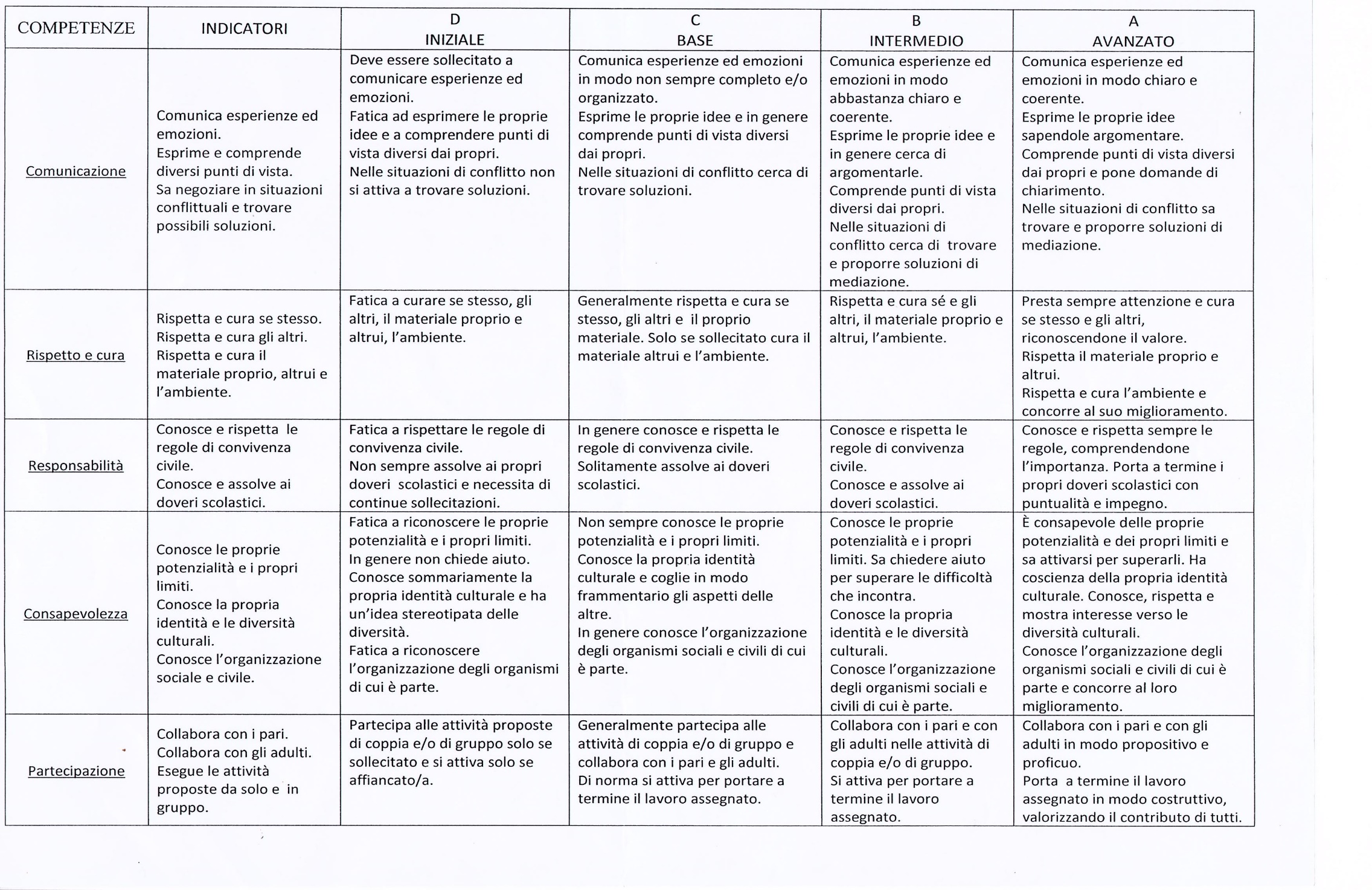 RILEVAZIONE COMPETENZE SOCIALI E CIVICHE SEZIONE __________ A.S. _____________NUMEROALUNNOINDICATORIOTTOBRE GENNAIO GIUGNO1ComunicazioneRispetto e curaResponsabilitàConsapevolezzaPartecipazione2ComunicazioneRispetto e curaResponsabilitàConsapevolezzaPartecipazione3ComunicazioneRispetto e curaResponsabilitàConsapevolezzaPartecipazione4ComunicazioneRispetto e curaResponsabilitàConsapevolezzaPartecipazione5ComunicazioneRispetto e curaResponsabilitàConsapevolezzaPartecipazione6ComunicazioneRispetto e curaResponsabilitàConsapevolezzaPartecipazione7ComunicazioneRispetto e curaResponsabilitàConsapevolezzaPartecipazione8ComunicazioneRispetto e curaResponsabilitàConsapevolezzaPartecipazione9ComunicazioneRispetto e curaResponsabilitàConsapevolezzaPartecipazione10ComunicazioneRispetto e curaResponsabilitàConsapevolezzaPartecipazione11ComunicazioneRispetto e curaResponsabilitàConsapevolezzaPartecipazione12ComunicazioneRispetto e curaResponsabilitàConsapevolezzaPartecipazione13ComunicazioneRispetto e curaResponsabilitàConsapevolezzaPartecipazione14ComunicazioneRispetto e curaResponsabilitàConsapevolezzaPartecipazione15ComunicazioneRispetto e curaResponsabilitàConsapevolezzaPartecipazione16ComunicazioneRispetto e curaResponsabilitàConsapevolezzaPartecipazione17ComunicazioneRispetto e curaResponsabilitàConsapevolezzaPartecipazione18ComunicazioneRispetto e curaResponsabilitàConsapevolezzaPartecipazione19ComunicazioneRispetto e curaResponsabilitàConsapevolezzaPartecipazione20ComunicazioneRispetto e curaResponsabilitàConsapevolezzaPartecipazione21ComunicazioneRispetto e curaResponsabilitàConsapevolezzaPartecipazione22ComunicazioneRispetto e curaResponsabilitàConsapevolezzaPartecipazioneComunicazioneRispetto e curaResponsabilitàConsapevolezzaPartecipazione